Положениео проведении внеурочных мероприятий,не предусмотренных стандартом образования(балы, дискотеки, вечера, спортивные соревнования и т.д.) 	Данное Положение призвано урегулировать возникшие вопросы, связанные с проведением внеурочных мероприятий, не предусмотренных стандартом образования, включая их планирование, подготовку, проведение, оценку результатов.К числу внеурочных мероприятий, не предусмотренных стандартом образования, относятся: общешкольные балы, дискотеки, вечера, утренники, праздники урожая, знаний, мира, творческие конкурсы, спортивные соревнования, а также иные мероприятия, отнесенные к перечисленным приказом директора  лицея.Указанные внеурочные мероприятия включаются в общелицейский план мероприятий, который утверждается приказом директора лицея.Общелицейский  план внеурочных мероприятий готовится заместителем директора лицея по воспитательной работе с участием классных руководителей, обсуждается на педсовете лицея, после чего представляется директору на утверждение.При включении в план общелицейских внеурочных мероприятий, конкретного мероприятия, а также после его проведения, анализируя и оценивая это мероприятие, необходимо исходить из следующих показателей:целесообразность, определяемая:·        местом в системе воспитательной работы;·        соответствием поставленных задач конкретным особенностям класса;отношение учащихся, определяемое:·        степенью их участия в подготовке и проведении мероприятия;·        их активностью;·        самостоятельностью;качество организации мероприятия, определяемое:·        идейно-политическим, нравственным и организационным уровнем;·        формами и методами проведения мероприятия;·        ролью педагога (педагогов)моралью взрослых и детей, определяемой:·        оценкой роли взрослых;·        оценкой роли учащихся.Перед мероприятием представляется план проведения, включающий следующие пункты:·        количество участвующих детей;·        количество участвующих взрослых;·        количество педагогов с указанием фамилии, имени, отчества,·        роли каждого в проведении мероприятия;·        общая продолжительность мероприятия с указанием времени начала и·        окончания, даты проведения;·        кем и как обеспечивается охрана общественного порядка, - пофамильно;·        материальное обеспечение: инструменты, аудио-видеотехника;Одновременно с планом представляется сценарий мероприятия, утвержденный заместителем директора по воспитательной работе.Оплата труда приглашенных (музыкантов, концертмейстеров, судей по спорту и т.п.) производится на основе договора, подписанного директором лицея. 	При проведении внеклассного мероприятия классный руководитель не должен оставлять детей без внимания. Классный руководитель несет ответственность за подготовку мероприятия, отвечает за жизнь и здоровье учащихся во время мероприятия. 	При проведении выездных экскурсий, походов классный руководитель должен провести инструктаж по охране жизни и здоровья учащихся с письменной росписью учащихся, получивших инструктаж.Перед выездом класса за 1-3 дня классный руководитель письменно уведомляет администрацию лицея. На основе этого издается приказ по лицею о выездном мероприятии класса.«СОГЛАСОВАНО»: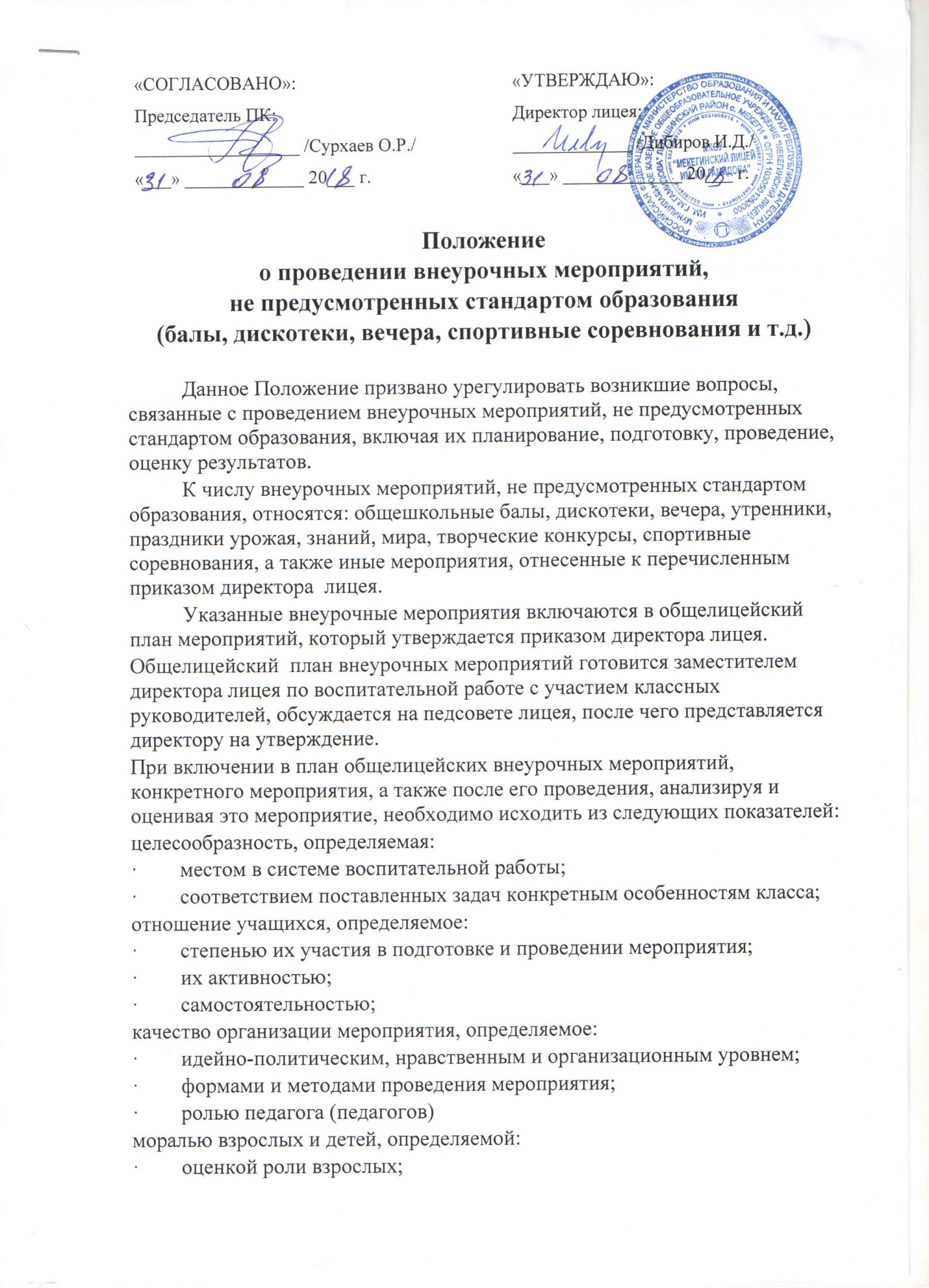 Председатель ПК:__________________ /Сурхаев О.Р./«___» _____________ 20___ г.«УТВЕРЖДАЮ»:Директор лицея:_____________ /Дибиров И.Д./«___» _____________ 20___ г.